The Encinal Police Department will hold an AuctionEncinal City Hall—701 Berry Street, Encinal, TX 78019Wednesday, July 25, 2018 Viewing starts @ 4PM Auction starts @ at 5PM.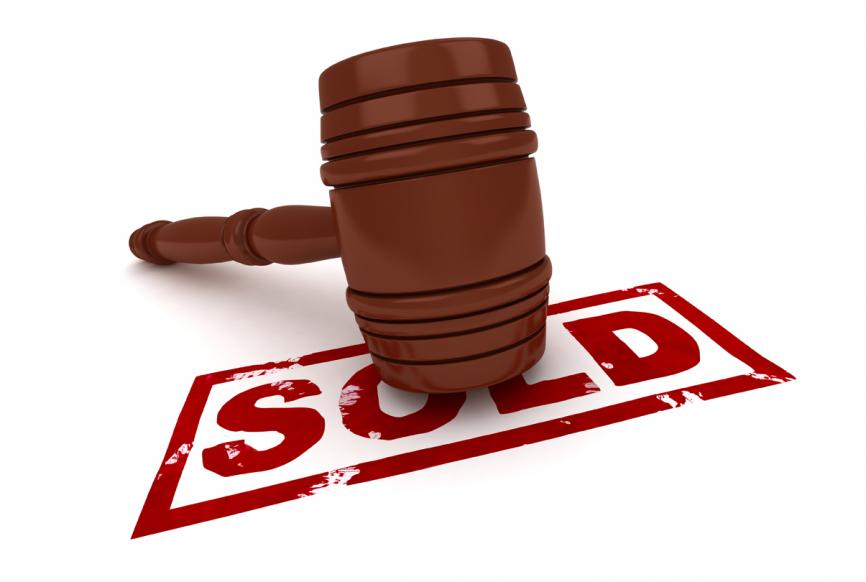 It will be held in the City Hall Parking LotAuction is open to the public and vehicles sold as is!Further information for the auction contact:  City of Encinal Police Chief Roy Vallejo @ 956-948-5226.The Encinal Police Department will hold an AuctionEncinal City Hall—701 Berry Street, Encinal, TX 78019Wednesday, July 25, 2018 Viewing starts @ 4PM Auction starts @ at 5PM.It will be held in the City Hall Parking LotAuction is open to the public and vehicles sold as is!Further information for the auction contact:  City of Encinal Police Chief Roy Vallejo @ 956-948-5226.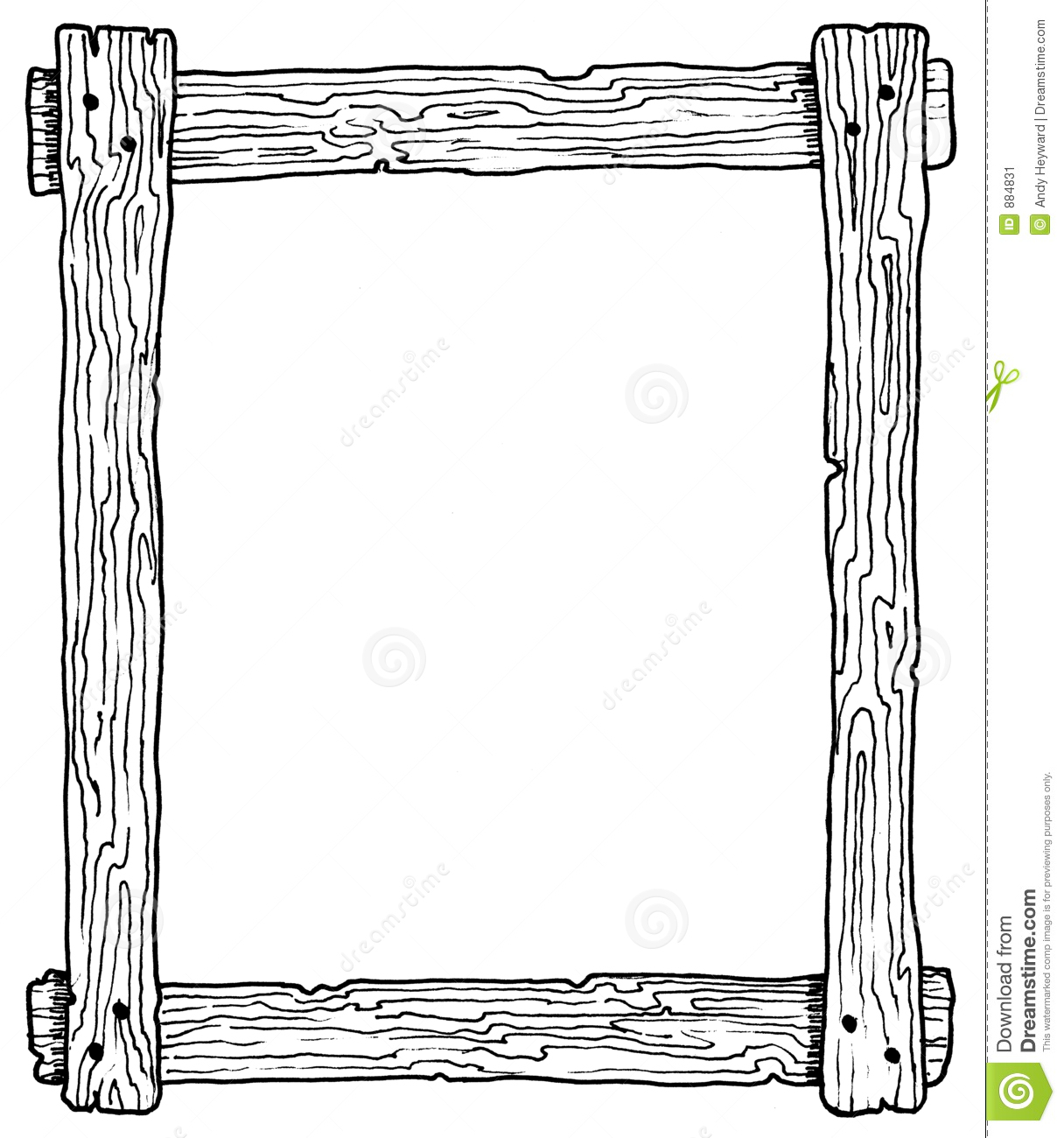 